Liceo Classico – Tecnico Settore Economico (A.F.M. – S.I.A. – Turismo)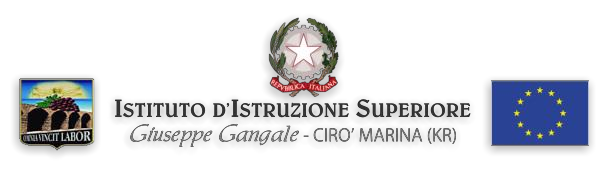 Tecnico Settore Tecnologico (C.A.T. –  A.A.A.) – I.P.S.E.O.A. P.zza Kennedy,10 88811 Cirò Marina (KR)–Tel.: 096.235.994 - Fax: 0962.370.450 C.M.: KRIS00400C -  C.F.: 01495250795e-mail: kris00400c@istruzione.it - P.E.C.: kris00400c@pec.istruzione.it - www.isgangale.gov.it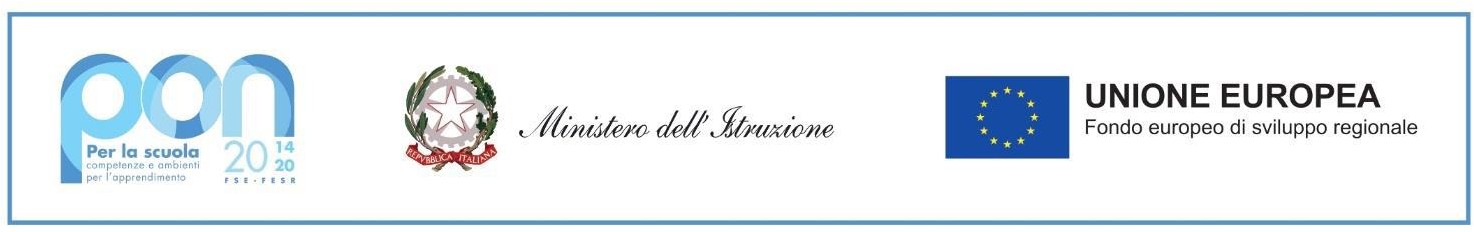 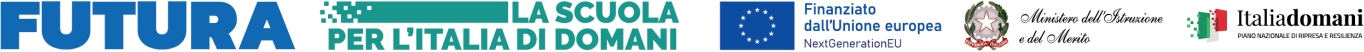 Allegato 2 - DICHIARAZIONE SOSTITUTIVA DI CERTIFICAZIONE (Art. 4 e 46 DPR 445/2000)Il/la sottoscritto/a		Nato/a a			(	) il		 Residente a	(	) in Via		n.	C. F. 			Consapevole delle sanzioni penali, nel caso di dichiarazioni non veritiere e falsità negli atti, richiamate dall’art.76 D.P.R. 445 del 28/12/2000,DICHIARAdi essere nato/a a	(	) il 	di essere residente a 	di essere cittadino/a Italiano/a (oppure)	di godere dei diritti civili e politici	di essere iscritto/a nell’albo o elenco	di svolgere la professione di 	di appartenere all’ordine professionale	titolo di studio posseduto	rilasciato	dalla	Scuola/Università	di	con punteggio di	su 	qualifica professionale posseduta, titolo di specializzazione, di abilitazione, di formazione, di aggiornamento e di qualificazione tecnica 	stato di disoccupazione;di non aver riportato condanne penali e di non essere destinatario di provvedimenti che riguardano l’applicazione di misure di prevenzione, di decisioni civili e di provvedimenti amministrativi iscritti nel casellario giudiziale ai sensi della vigente normativa;di non essere a conoscenza di essere sottoposto a procedimenti penalidi non aver riportato a suo carico condanne per taluni dei reati di cui agli articoli 600-bis, 600-ter, 600-quater, 600-quinquies e 609-undecies del codice penale, ovvero irrogazione di sanzioni interdittive all'esercizio di attività che comportino contatti diretti e regolari con minorinon essere stato/a destituito/a da pubblici impieghi;non trovarsi in situazione di conflitto di interessi anche a livello potenziale intendendosi per tale quelloastrattamente configurato dall’art. 7 del D.P.R. n. 62/2013;aver preso visione dell’avviso e di approvarne senza riserva ogni contenutodi aver inserito nel proprio CV liberatoria per la pubblicazione del proprio curriculum sul sito della scuola– sezione amministrazione trasparente.Barrare la/e voci che riguardano la/e dichiarazione/i da produrre. Luogo e data: 	IL DICHIARANTE 	La presente dichiarazione non necessita dell’autentificazione della firma e sostituisce a tutti gli effetti le normali certificazioni richieste o destinate ad una pubblica amministrazione nonché ai gestori di pubblici servizi e ai privati che vi consentono.Informativa ai sensi del D.lgs. n. 196/2003 (Codice sulla Privacy): i dati sopra riportati sono prescritti dalle disposizioni vigenti ai fini del procedimento per il quale sono richiesti e verranno utilizzati esclusivamente per tale scopo.L’Amministrazione si riserva il diritto di richiedere ai candidati che risulteranno idonei nella graduatoria, lapresentazione completa dei titoli originali o delle fotocopie conformi prima di assegnare loro l’incarico.Data	Firma 	